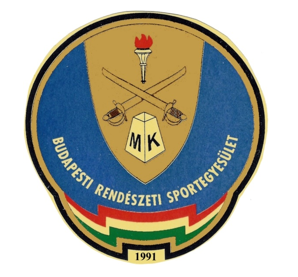 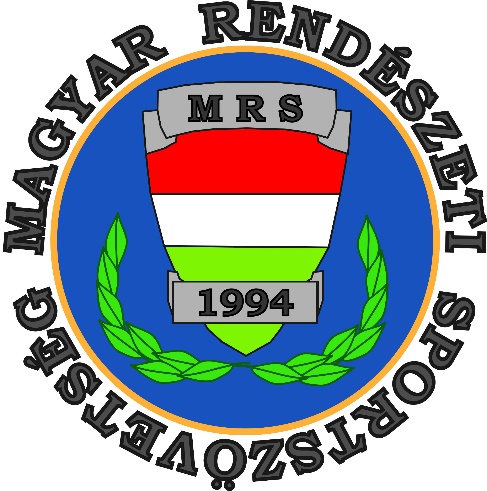 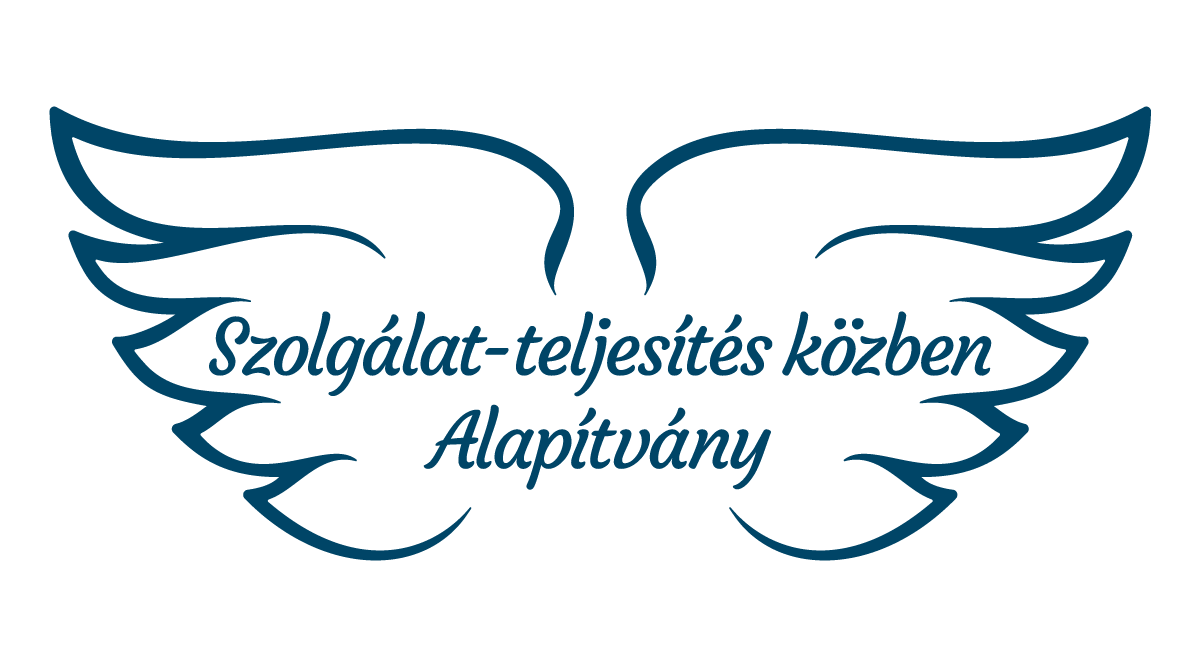 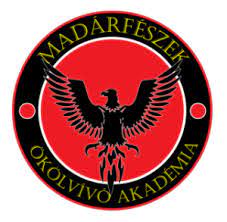 Police Fight Challenge 2023 Meghívásos jótékonysági küzdősport gálaVERSENYKIÍRÁSPreambulum:A gála Mátyás Balázs posztumusz rendőr törzsőrmesternek kíván méltó emléket állítani, aki szolgálat-teljesítés közben 2018. februárjában vesztette életét egy balesetben. A Madárfészek Ökölvívó Akadémia Alapítvány vezetősége, valamint maga az alapító Erdei Zsolt is teljes mellszélességgel áll a küzdősport esemény megrendezésében a Szolgálat-teljesítés Közben Alapítvány mellé, mely a szolgálat-teljesítés közben bajbajutott, balesetett szenvedett, elhunyt rendőrök, katonák, tűzoltók és mentősök részére nyújt erkölcsi-, lelki-, jogi-és anyagi segítséget. Az Alapítvány tagjai, valamint támogatóik több szállal is kötődnek egymáshoz. Az újpesti gyökerek mellett Madár küldetésének érzi, hogy volt elnöktársa néhai dr. Bajkai István – aki haláláig támogatója volt a Szolgálat-teljesítés Közben Alapítványnak, valamint néhai dr. Lasz György egykori rendőrtiszt, – munkásságát követve segítse és támogassa a bajbajutottakat, Mátyás Balázs posztumusz rendőrtörzsőrmester mottóját szem előtt tartva: „Én az embereken szeretnék segíteni.”Helyszín: Kellner Ferenc Sportközpont Madárfészek Ökölvívó Akadémia sportcsarnokában /Budapest, Pozsonyi u. 4/C, 1045.Időpont: 2023. szeptember 29. (szombat) 17:00A verseny célja:A küzdősportok, harcművészetek, mint verseny, valamint önvédelmi sport, továbbá mint kondicionáló szabadidős tevékenység népszerűsítése az állomány körében, továbbá a Budapesti Rendőr-főkapitányság, valamint a rendvédelmi szervek személyi állományának általános fizikai állapotának javítása. A gála megrendezése során befolyt összeg a Szolgálat-teljesítés közben Alapítvány számára kerül felajánlásra a számlájára történő átutalással (Bankszámla: Erste Bank, 11600006-00000000-85520264; Adószám: 19226123-1-13.)A meghívásos versenyben indulásra jogosult szervek:A Budapesti Rendőr-főkapitányság hivatásos személyi állományának tagjai, rendvédelmi igazgatási alkalmazotti és munkavállalói állomány tagjai, továbbá elsődlegesen a budapesti hatáskörrel rendelkező rendvédelmi szervek állományának tagjai (Nemzeti Adó és Vámhivatal, Fővárosi Katasztrófavédelmi Igazgatóság, Készenléti Rendőrség, Terrorelhárítási Központ, Nemzeti Védelmi Szolgálat, Országos Idegenrendészeti Főigazgatóság, Büntetés- végrehajtási Szervezet fővárosi intézetei, Nemzeti Közszolgálati Egyetem Rendészettudományi Kar), továbbá az Országos Rendőr-főkapitányság, Repülőtéri Rendőr Igazgatóság, a Rendőrségi Oktatási és Kiképző Központ, illetve a vármegyei rendőr-főkapitányságok személyi állományának tagjai. Rendező:Budapesti Rendészeti Sportegyesület Karate Szakosztálya a Magyar Rendészeti Sportszövetség támogatásával, valamint a Madárfészek Ökölvívó Akadémia Alapítvány.A verseny rendezőinek elérhetőségei: Mucsi Sándor r. százados +36206131837; BM:65-406policefightchallenge@gmail.comA szervezőbizottság elnöke: Mucsi Sándor r. százados – Budapesti Rendőr-főkapitányság Humánigazgatási Szolgálat, Képzési és Utánpótlási Osztály Kiemelt főelőadóVersenybíróság elnöke: Hommer Gergő - Budapesti Rendőr-főkapitányság Humánigazgatási Szolgálat, Képzési és Utánpótlási Osztály sportszakember, főügyintézőKöltségek:A verseny megrendezésével kapcsolatos költségeket a Budapesti Rendészti Sportegyesület viseli. Nevezés:Online nevezés: policefightchallenge@gmail.comA jelentkezés elsősorban a fent megadott e-mail címre történő jelentkezésben a szabályrendszer, a nem és a kor megjelölésével történik, amely tartalmazza a versenyző nevét, születési dátumát, elérhetőségét, versenyszámát, súlycsoportját, a képviselt szerv megnevezését. A nevezéseket a feldolgozhatóság miatt kizárólag e-mailben a policefightchallenge@gmail.com címen tudjuk fogadni. Az egészségügyi igazolásokat a verseny napján, a regisztráláskor eredetben be kell mutatni.• Nevezési határidő: 2023. szeptember 15. (péntek),• Nevezési díj: NincsA versenyzők a részvételükkel hozzájárulnak:a személyes adatok kezeléséhez,a versenyen történő fénykép- és/vagy videófelvétel készítéséhez,a versenyen készült felvételek közzétételéhez.A verseny nem és életkor szerinti kategóriái:Az adott sportági szakszövetség versenyrendszerében foglalt szabályzat szerint, továbbá az adott mérkőzést megelőzően a két versenyző és edzőik megállapodása alapján.Bírók:-	Magyar Kick-Box Szövetség,-	Magyar Ökölvívó Szakszövetség,-	Magyar MMA Országos Sportági Szövetség.-	Magyar Tradícionális Kyokushin Karate SzövetségDíjazás: minden helyezett érem, oklevél és tárgyjutalomban részesülProgramtervezet:16:00 - 16:30	Regisztráció, mérlegelés16:45 - 17:15	Technikai értekezlet (a főbírók által, szekciónként megtartva)17:30 - 17:40	Megnyitó18:00 - 	Mérkőzések, eredményhirdetés folyamatosan, a mérkőzések között 	programokSzabályrendszerek1. WAKO K-1 Amatőr Full-contact mérkőzésA Magyar Kick-Box Szövetség (a továbbiakban: MKBSZ) hivatalos weboldalánwww.kick-box.hu, illetve a www.k-1.hu weboldalon feltöltött érvényes szabálykönyv alapjánaz alább felsorolt módosításokkal:Mérkőzések küzdőideje a gála során: 		3 x 2 percSúlycsoportok:	- női -60 kg, +60 kg		- férfi -70 kg, -75 kg, -80 kg, -85 kg, -90 kg, -95 kg, +95 kg - férfi 40-49 év „Szenior A” kategória: -80 kg vagy +80 kg,„Szenior A” kategória: a versenyző 40. életéve betöltésének naptári év január 1-jétől, aki 1983 december 31. napján vagy azt megelőzően született.2. Amatőr Ökölvívó mérkőzésA magyar Ökölvívó Szakszövetség honlapján közzétett szabályzatok alapján.https://www.boxing.hu/szabalyzatok3. MMA (Mixed Martial Arts) versenyMagyar MMA (Mixed Martial Arts) Országos Sportági Szövetség által közzétett szabályzat alapjánhttps://docplayer.hu/106053459-Magyar-mma-mixed-martial-arts-orszagos-sportagi-szovetseg.htmlMérkőzések küzdőideje a gála során: 		3 x 3 perc 1 perc szünetekkelA sportrendezvény megtekintése belépődíjas, amelyből a befolyt összeg a rendezvény által támogatott alapítvány részére kerül átadásra.4. Knock Down Kyokushin KarateKumite versenyAz MKSZ hivatalos weboldalán www.karate.hu, feltöltött érvényes szabálykönyv (3. kiadás, Budapest, 2014.) alapján az alább felsorolt módosításokkal:Knock Down karate verseny rendszere lehet:egyenes kieséses rendszerben (7 fő vagy több)vegyes rendszerben (6 fő)körmérkőzéses rendszerben (3-5 fő)Súlycsoportok:			- női -60 kg, +60 kg		- férfi -70 kg, -80 kg, +80 kg	- férfi 40-49 év „Szenior A” kategória: -80 kg vagy +80 kg,	- férfi 50 év és felette „Szenior B” kategória: -80 kg vagy +80 kgAz övfokozat szerinti indulás feltételei:Kata kategóriában minimum 8. kyu„A” kategóriában kyokushin kumitében minimum 4. kyu„C” kategóriában kyokushin kumitében 9-5. kyu„Szenior” kategóriában kyokushin kumitében minimum 8. kyuMérkőzések küzdőideje:Női és férfi „A” kategóriában 3 perc.Döntetlen esetén 2 perc hosszabbítás.Újabb döntetlen esetén mérlegelés. Súlykülönbség dönt, férfiaknál 5 kg, nőknél 3 kg (a könnyebb versenyző győz). Amennyiben nincs meg a szükséges súlykülönbség, 2 perc hosszabbításra kerül sor, amely után a bírók feltétlenül döntést hoznak.Súlykülönbség a legmagasabb súlykategóriában férfiaknál 10 kg, nőknél 5 kg (a könnyebb versenyző győz).ÓvásHa a gálamérkőzések során óvásra kerül sor, azt írásban kell benyújtani a versenybíróság elnökének, az óvásra okot adó esemény után 15 percen belül. Ha a versenybíróság elnökének döntése ellen írásbeli fellebbezés történik, akkor az BRSE által megbízott képviselő, a versenybíróság elnöke és a szervező bizottság vezetője 3 fős bizottságot alkot, mérlegeli a benyújtott óvást és dönt a vitás kérdésekben. A bizottság általi döntés ellen további fellebbezésnek helye nincs.A versenykiírásban nem szabályozott kérdésekre a technikai értekezleten elhangzottak az irányadóak.A verseny helyszínén átöltözésre és tisztálkodásra alkalmas öltöző áll rendelkezésre, az öltözőkben hagyott értéktárgyakért a szervezők felelősséget nem vállalnak.A versenyző korcsoportjának meghatározásánál - korcsoportos versenyszámokban - a verseny évében betöltött életkort kell figyelembe venni.A versenyzők a bajnokság eredményének kihirdetése végéig a verseny helyszínén kötelesek maradni, azt korábban csak az BRSE által megbízott képviselő külön engedélyével, indokolt esetben hagyhatják el.A versenyen mindenki saját testi-és fizikai erőnlétének megfelelően, saját felelősségre vehet részt. A szervezők az esetleges sérülésekért felelősséget nem vállalnak. Mindenki köteles a saját- és versenytársai testi épségére ügyelni, valamint az eszköz és versenykörnyezet állagának megóvására törekedni.További információ: Mucsi Sándor r. százados a szervezőbizottság részről:  Tel.: +36 20 6131837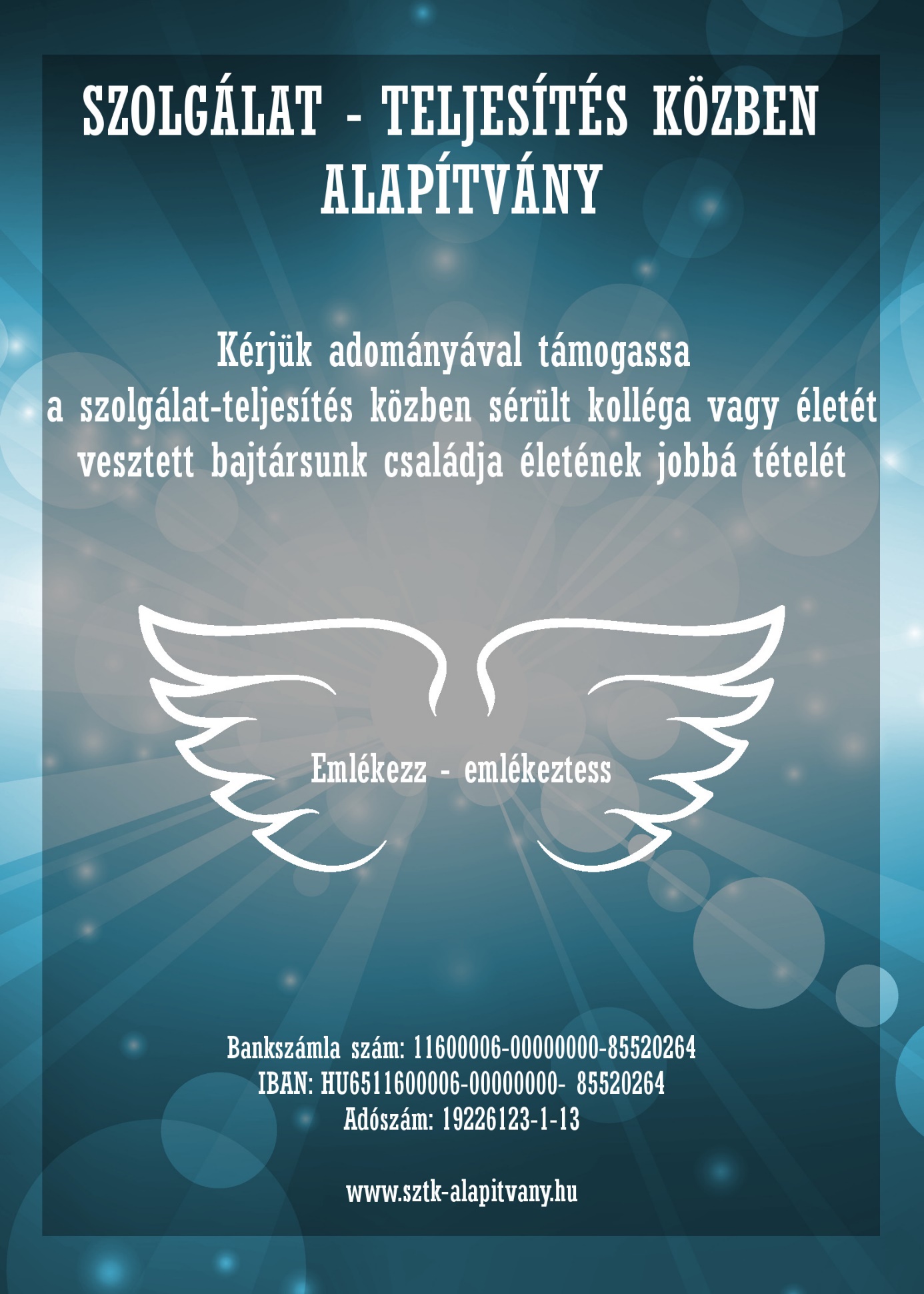 